Nº _______/Ambaci/Lisb/CA-LP/OAS/20				     Lisbonne, le 24 Mars 2020L’Ambassade de la République de Côte d’Ivoire informe la communauté ivoirienne qu’afin de contribuer aux efforts des autorités portugaises pour minimiser les risques de propagation du covid-19, les mesures suivantes ont été adoptées à partir du 23 mars 2020 :1-  Fermeture temporaire du service consulaire de l’Ambassade et suspension de la délivrance des visas d’entrée en Côte d’Ivoire jusqu’à nouvel ordre ;2- Fonctionnement des autres services de l’ambassade conformément au régime de télétravail.En cas d’urgence, les personnes suivantes peuvent être contactées :- M. LEVRY Privat, Premier Conseiller : 00351920083591/ 0035193333759108 ;- M. NDJOMON Marcellin, Conseiller : 00351938098745 ;- M. Nuno CARVALHO, Assistant du Premier Conseiller : 00351960106770.E-mail de l’ambassade : info.portugal@diplomatie.gouv.ci      Ambassade de Côte d’Ivoire                  au Portugal                          ---------------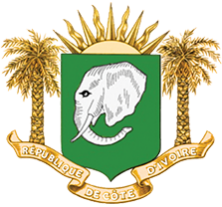                REPUBLIQUE DE CÔTE D’IVOIRE                   Union – Discipline – Travail                              --------------